Источники света: лампы светодиодные, ТМ «FERON» серии LBмодель LB-37, LB-371, LB-372, LB-375, LB-376, LB-377, LB-380, LB-381, LB-382Инструкция по эксплуатации и технический паспортОписаниеСветодиодная лампа предназначена для декоративной интерьерной подсветки помещений и создания световых эффектов. Лампа предназначена для работы в сети переменного тока с номинальным напряжением 230В/50Гц.Технические характеристикиКомплектацияЛампа.Инструкция по эксплуатации.Коробка упаковочная.ПодключениеВкрутите лампу в патрон E27.Включите питание.Меры предосторожностиНе вскрывайте корпус лампы, это может привести к повреждению внутренних частей конструкции.Радиоактивные и ядовитые вещества в состав лампы не входят.Все работы с лампой выполняются только при отключенном напряжении питания.Возможные неисправности и меры их устраненияЕсли после произведенных действий лампа не загорается, то дальнейший ремонт не целесообразен (неисправимый дефект). Обратитесь в место продажи.ХранениеЛампы хранятся в картонных коробках в ящиках или на стеллажах в сухих отапливаемых помещениях.ТранспортировкаЛампа в упаковке пригодна для транспортировки автомобильным, железнодорожным, морским или авиационным транспортом.УтилизацияТовар не содержит в своем составе дорогостоящих или токсичных материалов и комплектующих деталей, требующих специальной утилизации. По истечении срока службы светодиодная лампа утилизируется в соответствии с правилами утилизации бытовой электронной техники.СертификацияСветодиодные лампы ТМ «FERON» имеют сертификат соответствия требованиям технических регламентов: ТР ТС 004/2011 «О безопасности низковольтного оборудования», ТР ТС 020/2011 «Электромагнитная совместимость технических средств». Продукция изготовлена в соответствии с Директивами 2014/35/EU «Низковольтное оборудование», 2014/30/ЕU «Электромагнитная совместимость».Информация об изготовителе и дата производстваСделано в Китае. Изготовитель: «NINGBO YUSING LIGHTING CO.,LTD» Китай, No.1199,MINGGUANG RD.JIANGSHAN TOWN,NINGBO,CHINA / Нинбо Юсинг Лайтинг, Ко.,  № 1199, Минггуан Роуд, Цзяншань Таун, Нинбо, Китай. Официальный представитель в РФ / Импортер: ООО «СИЛА СВЕТА» Россия, 117405, г. Москва, ул. Дорожная, д. 48, тел. +7(499)394-69-26Дата изготовления нанесена на корпус товара в формате ММ.ГГГГ, где ММ – месяц изготовления, ГГГГ – год изготовления.Гарантийные обязательстваГарантия на товар составляет 1 года (12месяца) со дня продажи. Гарантийные обязательства предоставляются на работоспособность светодиодного модуля и электронных компонентов лампы.Гарантийные обязательства осуществляются на месте продажи товара, Поставщик не производит гарантийное обслуживание розничных потребителей в обход непосредственного продавца товара.Началом гарантийного срока считается дата продажи товара, которая устанавливается на основании документов (или копий документов) удостоверяющих факт продажи, либо заполненного гарантийного талона (с указанием даты продажи, наименования изделия, даты окончания гарантии, подписи продавца, печати магазина).В случае отсутствия возможности точного установления даты продажи, гарантийный срок отсчитывается от даты производства товара, которая нанесена на корпус товара в виде надписи, гравировки или стикерованием. Если от даты производства товара, возвращаемого на склад поставщика прошло более двух лет, то гарантийные обязательства НЕ выполняются без наличия заполненных продавцом документов, удостоверяющих факт продажи товара.Гарантийные обязательства не выполняются при наличии механических повреждений товара или нарушения правил эксплуатации, хранения или транспортировки.Срок службы 5 лет.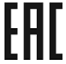 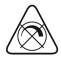 Напряжение питания230В/50ГцМощностьСм. на упаковкеноминальный ток не болееСм. на упаковкеЦвет свеченияСм. на упаковкеТип светодиодовSmd2835ЦокольE27Габаритные размерыСм. на упаковкеРабочие температуры-40..+50°СМатериал корпусаПластик (оптический поликарбонат)Срок службыСм. на упаковкенеисправностьВозможная причинаМеры устраненияЛампа не работаетОтсутствие напряжения в сетиВосстановите напряжение в сетиЛампа не работаетПоврежден питающий кабель или плохой контакт в патронеПроверьте цепь подключения, при необходимости устраните неисправность